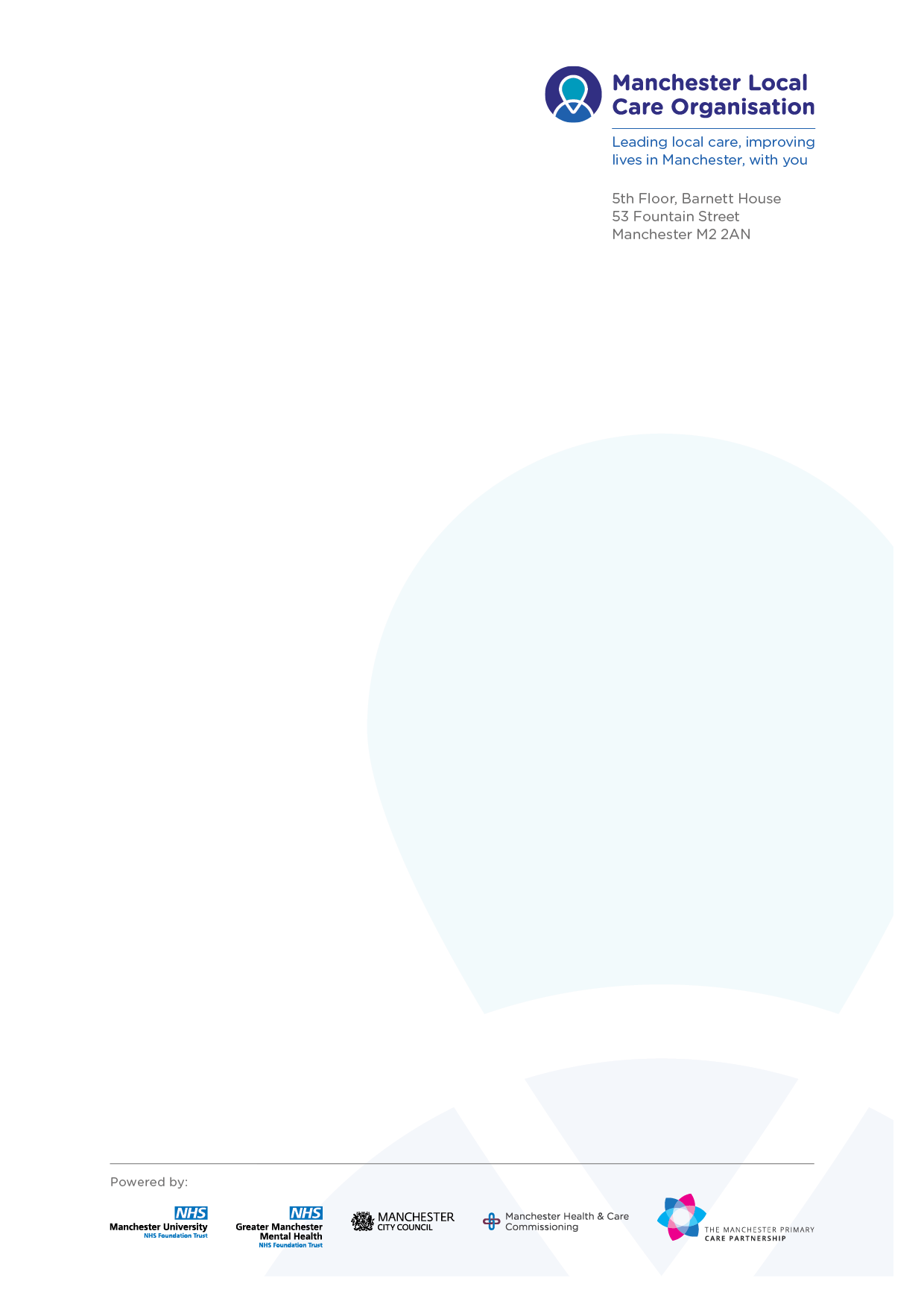 Send to:  mft.bladderbowelteam@nhs.net from nhs.net email account or                 SouthBladder.BowelTeam@mft.nhs.uk from MFT email account Presenting Symptoms (please tick)                                       * Please discuss with Bladder & Bowel team or GP if abnormalIf you require any further information about the service we provide or would like to discuss this referral please contact the Bladder & Bowel Service:  0161 549 6642 Monday to Friday 8:30am – 4:30pm Bladder and Bowel Service Referral FormTo be completed by a Health Care ProfessionalIf patient reports any abnormal bleeding or red flag symptoms - please advise patient to see GPPatient nameGP nameGP namePatient address and postcodeGP addressGP addressDate of birthGP telephone numberGP telephone numberNHS numberReferrer name and contact detailsReferrer name and contact detailsTelephone numberReferrer name and contact detailsReferrer name and contact detailsHas consent been obtained from patient, family and/or carers  for this referral   Please circle      Yes    /    NoHas consent been obtained from patient, family and/or carers  for this referral   Please circle      Yes    /    NoHas consent been obtained from patient, family and/or carers  for this referral   Please circle      Yes    /    NoHas consent been obtained from patient, family and/or carers  for this referral   Please circle      Yes    /    NoHas consent been obtained from patient, family and/or carers  for this referral   Please circle      Yes    /    NoGiven birth in last year    Please circle      Yes    /    NoGiven birth in last year    Please circle      Yes    /    NoGiven birth in last year    Please circle      Yes    /    NoPalliative     Please circle      Yes    /    NoPalliative     Please circle      Yes    /    NoStress urinary incontinence- symptoms of involuntary urine leakage on effort, exertion, sneezing or coughingVoiding dysfunction- symptoms of slow or intermittent stream, terminal dribble, incomplete/difficult emptying the bladder or post micturition dribbleBowel dysfunction- Symptoms of involuntary or inappropriate passage of faeces or constipation seek medical advice if blood in stoolsOveractive bladder-symptoms or urinary urgency, usually with urgency frequency and nocturia, with or without urinary incontinence Functional incontinence- Symptoms of urinary or faecal incontinence related to chronic impairment of cognitive function and/or practical issues that interfere with independent toileting skills i.e. poor mobility/dexterityDoes the patient require any communication, translation or interpretation support? Please specifyDoes the patient require any communication, translation or interpretation support? Please specifyDoes the patient require any communication, translation or interpretation support? Please specifyDoes the patient require any communication, translation or interpretation support? Please specifyDoes the patient require any communication, translation or interpretation support? Please specifyDoes the patient require any communication, translation or interpretation support? Please specifyDoes the patient require any communication, translation or interpretation support? Please specifyDoes the patient require any communication, translation or interpretation support? Please specifyDoes the patient require any communication, translation or interpretation support? Please specifyDoes the patient require any communication, translation or interpretation support? Please specifyDoes the patient require any communication, translation or interpretation support? Please specifyAre there any Health and Safety issues for patient / staff? Please circle      Yes    /    NoDetails:Are there any Health and Safety issues for patient / staff? Please circle      Yes    /    NoDetails:Are there any Health and Safety issues for patient / staff? Please circle      Yes    /    NoDetails:Are there any Health and Safety issues for patient / staff? Please circle      Yes    /    NoDetails:Are there any Health and Safety issues for patient / staff? Please circle      Yes    /    NoDetails:Are there any Health and Safety issues for patient / staff? Please circle      Yes    /    NoDetails:Are there any Health and Safety issues for patient / staff? Please circle      Yes    /    NoDetails:Are there any Health and Safety issues for patient / staff? Please circle      Yes    /    NoDetails:Are there any Health and Safety issues for patient / staff? Please circle      Yes    /    NoDetails:Are there any Health and Safety issues for patient / staff? Please circle      Yes    /    NoDetails:Are there any Health and Safety issues for patient / staff? Please circle      Yes    /    NoDetails:Does the patient have any memory loss? Please circle      Yes    /    NoDetails:Does the patient have any memory loss? Please circle      Yes    /    NoDetails:Does the patient have any memory loss? Please circle      Yes    /    NoDetails:Does the patient have any memory loss? Please circle      Yes    /    NoDetails:Does the patient have any memory loss? Please circle      Yes    /    NoDetails:Does the patient have any memory loss? Please circle      Yes    /    NoDetails:Does the patient have any memory loss? Please circle      Yes    /    NoDetails:Does the patient have any memory loss? Please circle      Yes    /    NoDetails:Does the patient have any memory loss? Please circle      Yes    /    NoDetails:Does the patient have any memory loss? Please circle      Yes    /    NoDetails:Does the patient have any memory loss? Please circle      Yes    /    NoDetails:Does the patient have any disabilities that would make attending a clinic appointment difficult for them?Please circle      Yes    /    NoDetails:Does the patient have any disabilities that would make attending a clinic appointment difficult for them?Please circle      Yes    /    NoDetails:Does the patient have any disabilities that would make attending a clinic appointment difficult for them?Please circle      Yes    /    NoDetails:Does the patient have any disabilities that would make attending a clinic appointment difficult for them?Please circle      Yes    /    NoDetails:Does the patient have any disabilities that would make attending a clinic appointment difficult for them?Please circle      Yes    /    NoDetails:Does the patient have any disabilities that would make attending a clinic appointment difficult for them?Please circle      Yes    /    NoDetails:Does the patient have any disabilities that would make attending a clinic appointment difficult for them?Please circle      Yes    /    NoDetails:Does the patient have any disabilities that would make attending a clinic appointment difficult for them?Please circle      Yes    /    NoDetails:Does the patient have any disabilities that would make attending a clinic appointment difficult for them?Please circle      Yes    /    NoDetails:Does the patient have any disabilities that would make attending a clinic appointment difficult for them?Please circle      Yes    /    NoDetails:Does the patient have any disabilities that would make attending a clinic appointment difficult for them?Please circle      Yes    /    NoDetails:Current management?Pads                              Sheath                     Indwelling catheter          intermittent catheter                 otherCurrent management?Pads                              Sheath                     Indwelling catheter          intermittent catheter                 otherCurrent management?Pads                              Sheath                     Indwelling catheter          intermittent catheter                 otherCurrent management?Pads                              Sheath                     Indwelling catheter          intermittent catheter                 otherCurrent management?Pads                              Sheath                     Indwelling catheter          intermittent catheter                 otherCurrent management?Pads                              Sheath                     Indwelling catheter          intermittent catheter                 otherCurrent management?Pads                              Sheath                     Indwelling catheter          intermittent catheter                 otherCurrent management?Pads                              Sheath                     Indwelling catheter          intermittent catheter                 otherCurrent management?Pads                              Sheath                     Indwelling catheter          intermittent catheter                 otherCurrent management?Pads                              Sheath                     Indwelling catheter          intermittent catheter                 otherCurrent management?Pads                              Sheath                     Indwelling catheter          intermittent catheter                 otherHealth Care Professional to complete where possible – do not perform if catheter insitu Health Care Professional to complete where possible – do not perform if catheter insitu Health Care Professional to complete where possible – do not perform if catheter insitu Health Care Professional to complete where possible – do not perform if catheter insitu Health Care Professional to complete where possible – do not perform if catheter insitu Health Care Professional to complete where possible – do not perform if catheter insitu Health Care Professional to complete where possible – do not perform if catheter insitu Health Care Professional to complete where possible – do not perform if catheter insitu Health Care Professional to complete where possible – do not perform if catheter insitu Health Care Professional to complete where possible – do not perform if catheter insitu Health Care Professional to complete where possible – do not perform if catheter insitu DateGlucoseKetonesSGBloodpHProteinNitritesLeucocytesMSU/CSU sent*Initial UrinalysisY  /  NMEN ONLY - Has the patient had a DRE performed?        Please circle      Yes    /    No                                        Date performed                                                                         ResultMEN ONLY - Has the patient had PSA investigation?       Please circle      Yes    /    No                                          Date performed                                                                        Result                 ng/mLPrint NameSignatureDesignationDate